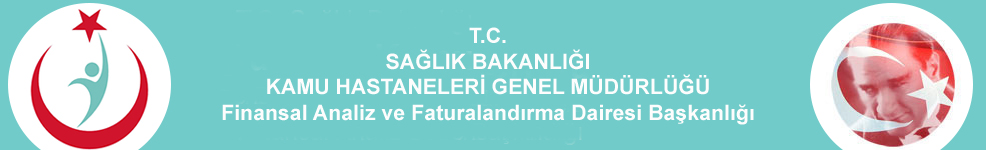 PALYATİF BAKIM TEDAVİSİ MALİYET ANALİZİ ÇALIŞMASIPalyatif Bakım Tedavisi maliyet analizi çalışması tamamlanmıştır.Detaylı bilgi için aşağıda iletişim bilgileri verilen personelle irtibata geçebilirsiniz. Ali GÜL 565 04 03